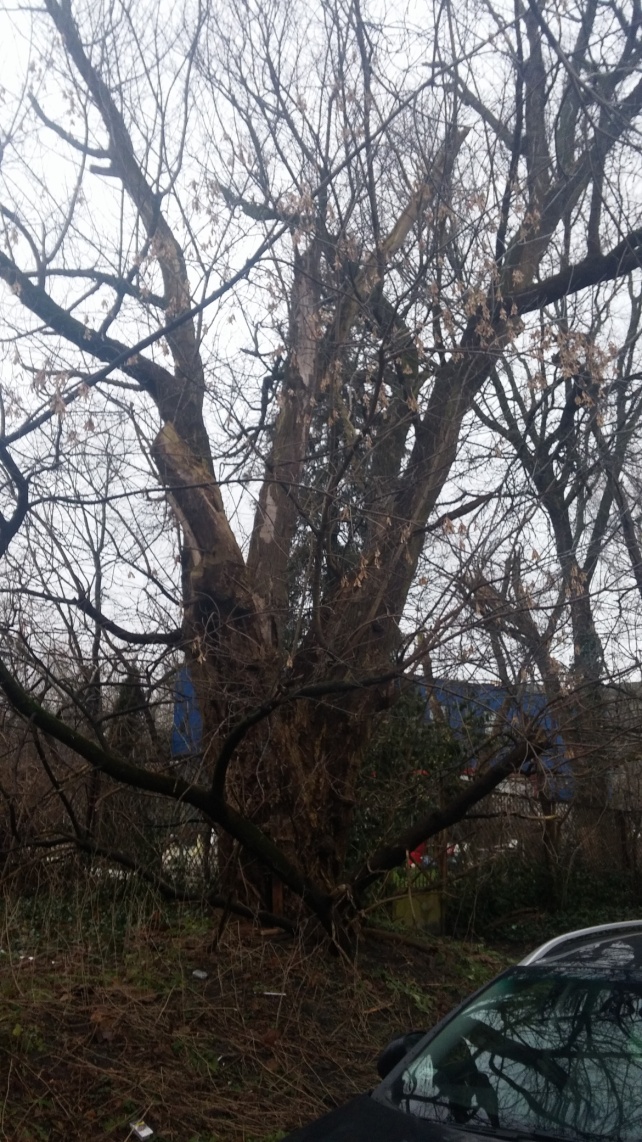 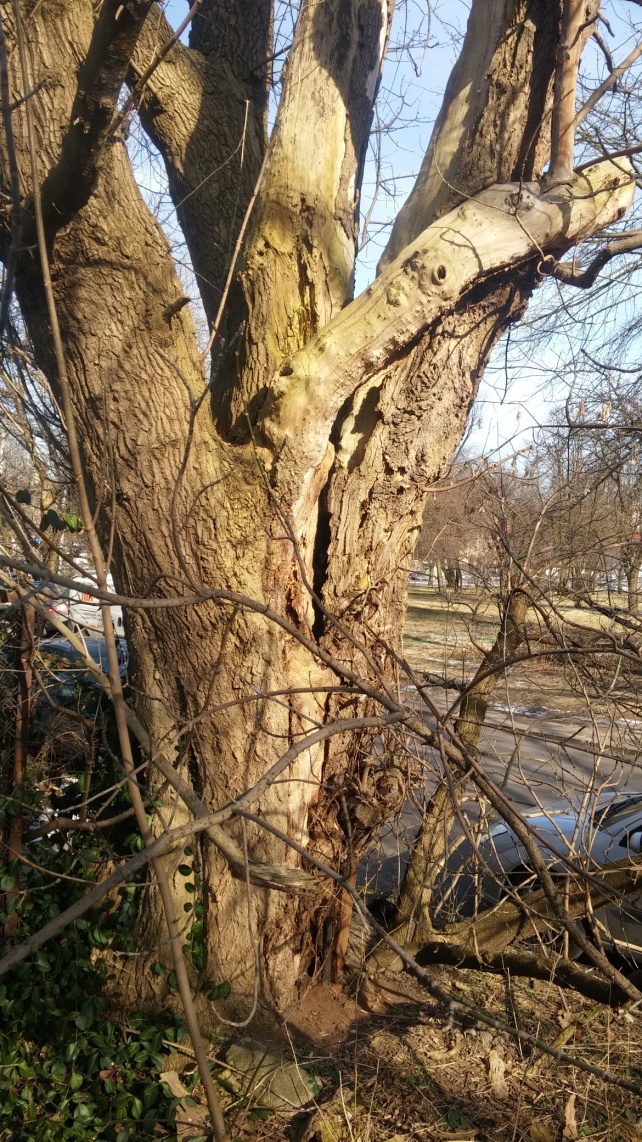 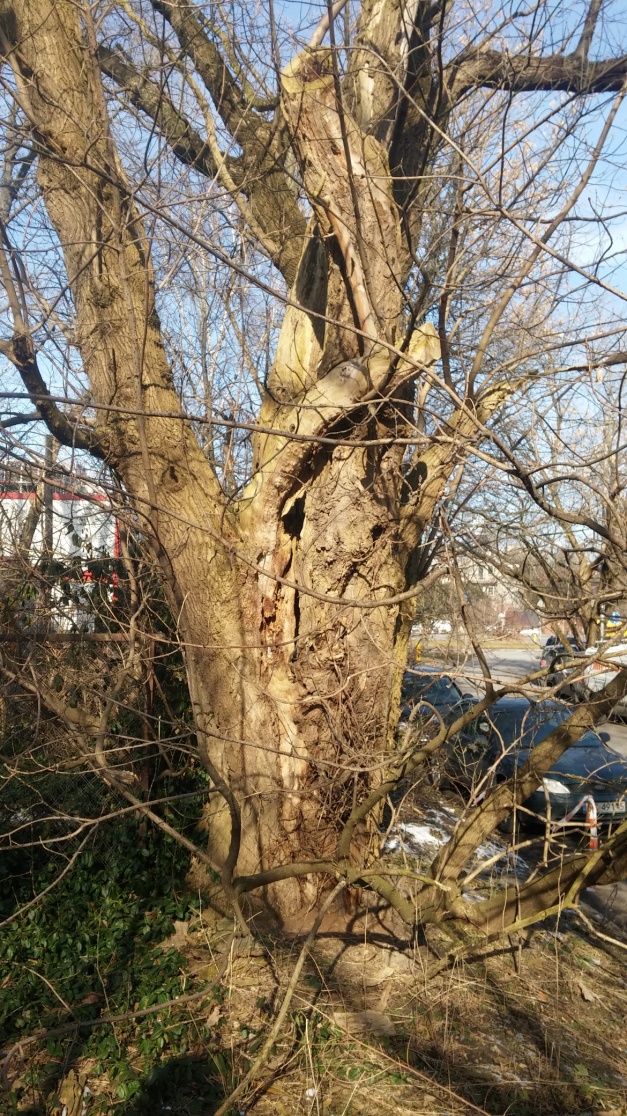 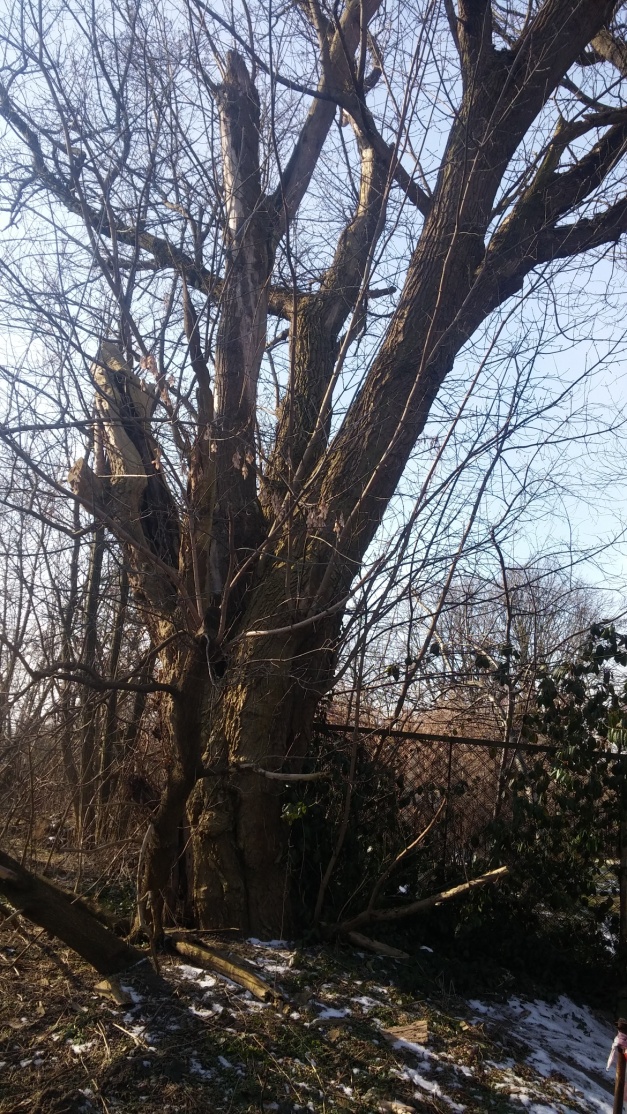 Acer negundo klon jesionolistny ob. 320 cm 